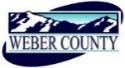 PUBLIC NOTICE is hereby given that the Board of Commissioners of Weber County, Utah will hold a regular commission meeting in Commission Chamber, 2380 Washington Blvd., Ogden, Utah, commencing at 10:00 a.m. on Tuesday, the 28th day of July, 2020. This meeting is also available by Zoom: link-  https://zoom.us/j/91388985100?pwd=OGRpR3ZyWkd1R0xRREZKNWNMRlZidz09Meeting ID: 913 8898 5100Password: 734021By phone: 1(346)248-7799The agenda for the meeting consists of the following:Welcome- Commissioner FroererB. 	Pledge of Allegiance- Ashton WilsonC.	Invocation- Bryan BaronD.	Thought of the Day- Commissioner HarveyE.	Public Comments- (please limit comments to 3 minutes).F.	Consent Items-1.	Request for approval of warrants #2920-2944 and #451009-451216 in the amount of $3,493,544.61.2.	Request for approval of purchase orders in the amount $159,851.07.3.	Request for approval of the minutes for the meeting held on July 21, 2020.4.	Request for approval of new business licenses.5.	Request to declare parcel numbers 19-025-0012 and 19-025-0057 as surplus real property.6.	Request for approval of a $25,730 donation of “Prop 1 Funds” to Trails Foundation of Northern Utah for maintenance of trails in North Fork Park.7.	Request for approval of the first amendment to a Tower Lease Agreement with Verizon Wireless. G.	Action Items-1.	Request for approval of amended contract by and between Weber County and Gage Crowther to provide legal services to indigent defendants and take on the responsibility of drug court.	Presenter: Bryan Baron2.	Request for approval of an amended contract by and between Weber County and Francisco Roman for as an indigent defense attorney.	Presenter: Bryan Baron3.	Request for approval of a contract by and between Weber County and Shawn Smith for indigent defense attorney. 	Presenter: Bryan Baron4.	Request for approval of a Grant Agreement by and between Weber County and the Indigent Defense Commission providing Weber County with funding to increase and improve defense services to indigent defendants.	Presenter: Bryan Baron5.	Request for approval of a resolution of the County Commissioners of Weber County appointing Commissioner Scott Jenkins to the Weber-Morgan Local Homelessness Coordinating Council.	Presenter: Christopher Crockett	6.	Request for approval of the updated Weber County Corporations Weber County Sports Complex 2020 Ice Time Use Agreement & Invoice.	Presenter: Mariko Rollins7.	Request for approval of a contract by and between Weber County and Ogden Mustangs Hockey Team for contracted Ice Time, Game Protocol, Locker Room and Business Office Lease Agreement.	Presenter: Mariko Rollins8.	Request for approval of a contract by and between Weber County and Utah Youth Rodeo Association to hold the Utah Youth Rodeo at the 2020 Weber County Unfair.	Presenter: Ashton Wilson9.	Request for approval of a contract by and between Weber County and Hannah Niccoli for a Jr. Livestock Judge at the 2020 Weber County Unfair. 	Presenter: Ashton Wilson10.	Request for approval of a contract by and between Weber County and TSE Entertainment to have Tracy Byrd as entertainment at the 2020 Weber County Unfair.	Presenter: Ashton Wilson11.	Request for approval of a Sponsorship Agreement by and between Weber County and Bakcou.	Presenter: Todd FerrarioH.         Public Hearing             1.	Request for a motion to adjourn public meeting and convene public hearing.2.	Public hearing to consider and take action on a request to amend the Weber County zone map to rezone approximately 4.59 acres from RE-15 zone to R-1-12 at approximately 6224 S 2225 E, Ogden.	Presenter: Charlie Ewert3.	Public comments. (Please limit comments to 3 minutes)4.	Request for a motion to adjourn public hearing and reconvene public meeting. 5.	Action on public hearing.Consider and take action on a request to amend the Weber County zone map to rezone approximately 4.59 acres from RE-15 zone to R-1-12 at approximately 6224 S 2225 E, Ogden.Presenter: Charlie EwertI.	  Commissioner Comments-   J.         Adjourn-CERTIFICATE OF POSTINGThe undersigned duly appointed Executive Coordinator in the County Commission Office does hereby certify that the above notice and agenda were posted as required by law this 27th day of July, 2020.							_______________________________							Shelly HalacyIn compliance with the Americans with Disabilities Act, persons needing auxiliary services for these meetings should call the Weber County Commission Office at 801-399-8405 at least 24 hours prior to the meeting. This meeting is streamed live. Information on items presented can be found by clicking highlighted words at the end of the item. 